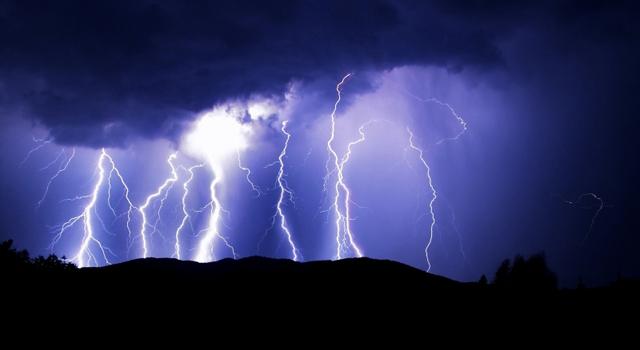 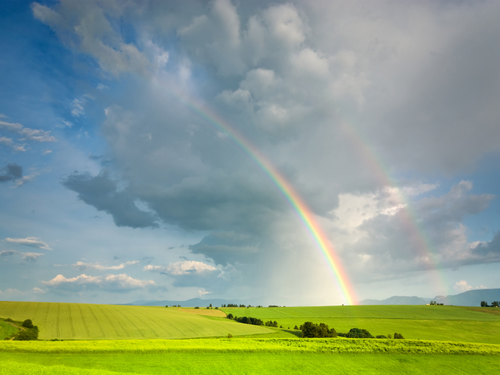 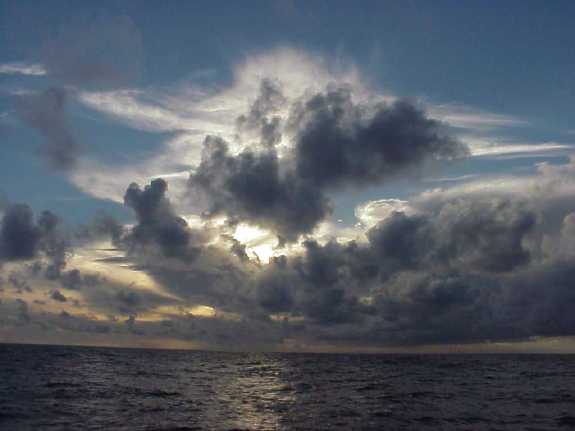 Forecast News ScriptWell, for those of you who went out today, I don't have to tell you it was clear, but muggy for most of the state, with the high temperatures in the low to mid 90s. The city of Elkview had the high for the day of 97 degrees. And that's hot. I'm glad I'm working indoors today!For those of you planning outdoor activities tomorrow, you can expect fair skies for most of Saturday with temperatures in the high 90's. However, things might change by Saturday evening with a storm front moving in. We can expect light scattered showers over the northern part of the state bringing slightly cooler temperatures in the eighties, but this rain should taper off by mid Sunday morning. It will be partly cloudy for most of the morning, but these clouds should move out by mid-afternoon.Skies should be clear Sunday night for those wanting to catch a glimpse of the partial lunar eclipse. It should start at 10:47 pm. And that's all for today's weather.mildwarmsizzling hotvery hot eclipsemoon is an occasion when the earth is between the sun and the moon, so that for a short time you cannot see part or all of the moon.Freeze-thawfreezing and melting weatherscattered showersrain spread over an area in an untidy or irregular way. muggywarm and humid fairclear taper offslowly decreasetemperature It is the degree that measures the hotness and the coldness of the air. barometer weather instrument that measures air pressure wind vanedetermines the direction from which the wind is blowinghygrometer Instrument measures the water vapor content of air or the humidity. stratus clouds Uniform grayish clouds that often cover the entire sky. Weather vocabularyQuestionsWhere is the most hottest city in Korea?Where is the coldest city in Gyeonggi province?Which country has only dry season and rainy season?Which country's weather is the opposite to Korea's weather?Where is the most often rainy weather in the worlds?It is colder than yesterday? Tell me about the degree.Which country below under -40degree?What kind of season do you see yellow dust commonly in Korea?What was the name of biggest typhoon in Korea?Maemi(2003)Where is the hottest country in the world?70degree 루트사막 Dasht-i-Lut in Iran Listening    Speaking    Reading    Grammar   WritingTopic: Current weatherInstructor: Kimi(Kim Hee Joo)Level: Upper intermediateStudents:13Length:30 MinutesMaterials:-Visual aid(Weather)	-13 copy of Work sheet(Matching words)  -Computer(forecast video scrip)-White board, board makersAims: -Main aim: Students will improve reading skills by reading weather forecast. -Second aim: Students can improve their reading skill by matching words, writing and reading weather forecast script and answering weather quiz.   -Personal aim: I want to improve my time management by timing activity Language Skills:-Listening : Students can listen weather forecast from script-Speaking : Students can for being an announcer and speak the script in groups-Reading : Students can read weather expression on worksheet-Writing : Students can write about their own news forecastLanguage Systems:-Lexis : Expression used in reading forecast news-Function : None to discuss-Discourse : Discuss how to announce forecast in groups-Grammar : None to discuss-Phonology : Listening classmate’s weather reportAssumptions:Student already know :-How does look and sound like forecast news-Most students have seen forecast news at least onceAnticipated Problems and Solutions:-Students may not haven’t seen forecast news in English.: Let them watch forecast in English version.References:-video (http://www.esl-lab.com/weat1/weatsc1.htm)-Google images (http://www.google.co.kr/webhp?hl=ko&tab=ii)Lead-InLead-InLead-InLead-InMaterials: Bored, MarkerMaterials: Bored, MarkerMaterials: Bored, MarkerMaterials: Bored, MarkerTimeSet UpStudent ActivityTeacher Talk1minWhole classAnswering Lead-in questionsHello everyone, Good morning~Sun, what season were you born? Annie, What is your favorite season? Pre-ActivityPre-ActivityPre-ActivityPre-ActivityMaterials: visual aids, marker, boardMaterials: visual aids, marker, boardMaterials: visual aids, marker, boardMaterials: visual aids, marker, boardTimeSet UpStudent ActivityTeacher Talk7minWhole classpairsEliciting and Answering Answering CCQs GroupingUnderstanding how to do the activityAnswering ICQsTalking about their favorite foodsElicitingWhat does affect your daily fashion item? Does the temperature affect your choice of clothing? How do we call the different temperature or condition? Yes, It is weather!CCQDoes weather kind of temperature or condition?Is this one of kinds of weather?How about this one? It is also one of kinds of weather?  GroupingLet’s say ‘weather, forecast’ All the weather come to this side and the forecast come to this sideInstructionI am going to give you a one piece of paper each one of you. There are some vocabulary and definition of that words I want you to match the words with correct definitions. I want you to do this with your partner in 4minutes.ICQWhat we are going to do? How many minutes do we have? Who do you work with?Explicit ICQAre you going to touch the paper when I give you?Are you going to touch the paper when I say ‘go’? Running ActivityLet’s go!!!What is the answer number 1…… Main ActivityMain ActivityMain ActivityMain ActivityMaterials: Script of forecast news, Materials: Script of forecast news, Materials: Script of forecast news, Materials: Script of forecast news, TimeSet UpStudent ActivityTeacher Talk14minWhole classPairs orGroupsEliciting and CCQ of cuisine and cooking toolListening instructionAnswering ICQListening instructionAnswering ICQAnswering explicit ICQActivity startsEliciting	Where do you check the weather condition? “TV, Internet” Do you watch the forecast news? Yes~~InstructionFrom now on, you will be given work sheet about forecast news scrip. Read this script for 3minutesICQWhat we are going to do? How many minutes do we have? Who do you work with?Let’s start reading~!!InstructionIf you finish up reading, I want you to write your own weather forecast. With your partner 6minutes in groups. Before we get started we are going to choose the post it. In this class more than 2 or 3 students get the same card. Write about that city’s weather forecast. Find your partner and begin. Ok?ICQWhat we are going to do? Are you working individually?How many minutes do you have?Explicit ICQAre you going to work write after you find your partner?  Running ActivityLet’s begin!!! Post ActivityPost ActivityPost ActivityPost ActivityMaterials: Board, questions about weatherMaterials: Board, questions about weatherMaterials: Board, questions about weatherMaterials: Board, questions about weatherTimeSet UpStudent ActivityTeacher Talk8minWhole calssgroupsUnderstanding instructionAnswering ICQ questionsAnswer the weather questionsInstructionNow I am going to ask weather questions. If you know the answer, answer it. From Amy and Jessi are one group and from Hynny and Suk is one group. ICQWhat are we going to do?Are you working alone?Are you working in groups?Running ActivityLet’s start!!!! Question number 1.Error correctionI heard any errors so unscramble thisword ‘WECFTAHOSERRTE’FinishingGood jobs today See you guys tomorrow1.mildA. slowly decrease2.sizzling hotB. Uniform grayish clouds that often cover the entire sky3.hygrometer C. very hot 4.stratus clouds D. rain spread over an area in an untidy or irregular way5.wind vaneE. weather instrument that measures air pressure 6.barometer F. Instrument measures the water vapor content of air or the humidity. 7.temperature G. determines the direction from which the wind is blowing8.taper offH. clear 9.fairI. freezing and melting weather10.muggyJ. moon is an occasion when the earth is between the sun and the moon, so that for a short time you cannot see part or all of the moon.11.scattered showersK. warm and humid 12.Freeze-thawL. warm13.eclipseM. It is the degree that measures the hotness and the coldness of the air. 